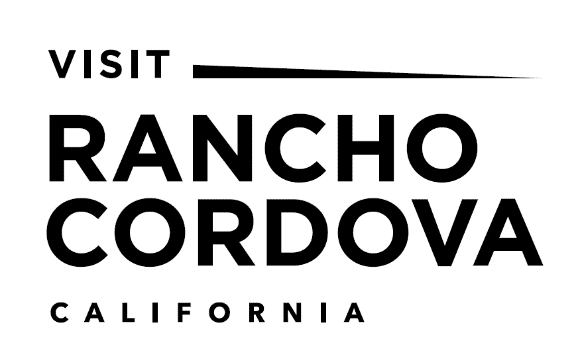 Rancho Cordova Travel and Tourism CorporationBoard of Directors MeetingFriday, September 18, 2020 9:45 AM – 11:30 PM Rancho Cordova City HallAmerican River Room South2729 Prospect Park DriveRancho Cordova, CA 95670RCTT Values:   Kaizen  Respect   Integrity   Alignment   InnovationAgenda: Call to Order – Terry Park, ChairEstablish quorumComments by the ChairProject PresentationPublic Comment – Matters Not on the Agenda Matters Requiring Action or NoticeApproval of July Meeting MinutesExecutive Director’s Update – Marc SapoznikCommittee ReportsFinance CommitteeExecutive CommitteeNominating CommitteeAction Item: Sarah Alvarado NominationGeneral Discussion Items Chairperson’s Update Director Updates – Open ForumProperty Updates  New Business/Future Agenda Items(Items for future consideration, may not be discussed until agendized)       XII. AdjournAll materials relating to an agenda item for an open session of a regular meeting of the Rancho Cordova Travel and Tourism Corporation (RCTTC) board of directors which are provided to a majority or all of the members of the Committee by Committee members, staff or the public within 72 hours of but prior to the meeting will be available for public inspection, on and after at the time of such distribution, in the office of the Rancho Cordova Travel and Tourism Corporation, 2729 Prospect Park Drive, Suite 117, Rancho Cordova, California, 95670, during normal business hours, except holidays. Public Comment: In this time period, anyone may address the Rancho Cordova Travel and Tourism Corporation Board regarding any subject over which they have jurisdiction, but which is not on today’s posted agenda. In order to provide all interested parties an opportunity to speak, time limitations shall be limited to three (3) minutes unless the Chairperson specifically authorizes more time. As required by Government Code, no action or discussion will be undertaken on any item raised during this comment period. Public comment on items listed on the agenda is taken when those items are addressed.Access: In compliance with the Americans with Disabilities Act, if any person needs a disability-related modification or accommodation, including auxiliary aids or services, to participate in this meeting, please contact the Rancho Cordova Travel and Tourism Corporation Office at (916) 290-5166 at least 72 hours prior to the meeting.